При работе по развитию движений рук и действий с предметами необходимо учитывать этапы становления моторики кистей и пальцев рук: опора на раскрытую ладонь, осуществление захвата предметов кистью, включение пальцевого захвата, противопоставление пальцев, постепенно усложняющиеся манипуляции и предметные действия, дифференцированные движения пальцев рук. Перед формированием функций кистей и пальцев необходимо добиваться нормализации мышечного тонуса верхних конечностей, проводя массаж и пассивные упражнения. Развитию опорной функции руки способствуют медленные перекатывания ребенка в положении на животе вперед на большом мяче. Развитию функции хватания способствует вкладывание в руки ребенка предметов, различных по форме, величине, весу, фактуре, температуре. При развитии осязания следует переходить от мягкого к твердому, используя контрасты между грубой структурой материала и гладкой. Важно обучать ребенка не только захвату предмета, но и его отпусканию. Разжимание кисти облегчается потряхиванием ее в сторону мизинца поворотом руки ладонью вверх. Ребенка побуждают брать игрушки из разных положений – снизу, сверху, слева, справа от него. Большое значение в развитии мелкой моторики имеют игры с пальчиками, сопровождающиеся стишками и потешками; специальные упражнения без речевого сопровождения, объединенные в комплекс гимнастики для развития мелкой моторики рук, так называемая пальчиковая гимнастика.  Развитие зависит от собственной чувственной и двигательной активности, а также способов удовлетворения потребностей ребенка, к которым прибегают взрослые. Когда впечатлений становится так много, что их трудно классифицировать, когда нагрузки чрезмерно возрастают, взаимодействие ребенка с окружающим миром ухудшается. Ребенок должен накапливать опыт в спокойном темпе, при стабильном окружении. Опыт приносит знание. Нельзя спрятать ребенка от всех опасностей: плита (вода, чайник) может быть и горячей, и холодной. Предметы не всегда остаются одинаковыми, так же как и взрослые. Особое внимание следует обратить на детские игры дома. Игра как деятельность не является для детей с церебральными параличами второстепенной по значению, хотя она наряду с предметной деятельностью не развивается в достаточной мере в силу двигательных нарушений. Можно широко использовать применение отдельных элементов, фрагментов дидактических, подвижных, ролевых, строительных и музыкальных игр. Родителям необходимо знать, какие игрушки, вещи, инструменты и т.п. ребенок может использовать контролируемым образом, иметь представление о фактических способностях ребенка устанавливать контакт и общаться, о возможных способах, которыми он может выражать свои желания. Очень важна для развития ребенка ориентировка в пространстве, которая начинается с ориентировки в самом ближайшем окружении и собственном теле, и ориентировка во времени. Ребенок должен понимать отношения: вверху – внизу, слева – справа (или сбоку), вперед – назад; различать части суток, дни недели (будние, выходные, праздничные дни).  Развивая зрительное восприятие у ребенка, надо тренировать движения глаз в поиске предмета, в прослеживании и зрительной фиксации его. Для этого перед ребенком в поле его зрения располагают яркую игрушку, которую затем медленно перемещают по горизонтали, вертикали и диагонали, добиваясь от него плавного движения глаз. Затем начинают быстро перемещать игрушку, передвигать ее перед ребенком в разных направлениях, предъявлять ему яркие предметы и следить, чтобы игрушки ребенок зафиксировал глазами. Позже эти же движения можно выполнять по словесной инструкции, например, попросить ребенка найти глазами в комнате окно, дверь, машину, куклу.Слушание песен, рассказов, сказок, музыки способствует развитию дифференцированного слухового восприятия. В упражнениях на слуховое внимание можно использовать различные звучащие игрушки, музыкальные инструменты. Использование различных музыкальных инструментов воспитывает у ребенка ощущение ритма и длительности звуков, тембра и контраста человеческих голосов.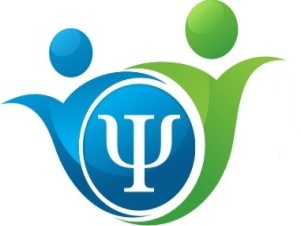 МКУ УО ШРТЕРРИТОРИАЛЬНАЯ ПСИХОЛОГО – МЕДИКО – ПЕДАГОГИЧЕСКАЯ КОМИССИЯ (ТПМПК)Рекомендации родителям по развитию у детей движений рук и действий с предметамиИнформация для родителей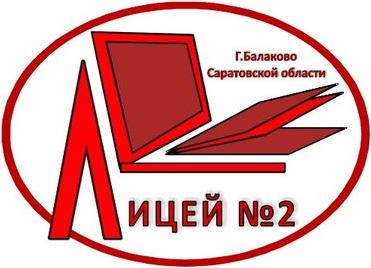 2019 г.